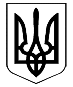 УКРАЇНАКОЛОМИЙСЬКА РАЙОННА ДЕРЖАВНА АДМІНІСТРАЦІЯІВАНО-ФРАНКІВСЬКОЇ ОБЛАСТІР О З П О Р Я Д Ж Е Н Н Явід 30.09.2013                                       м. Коломия                                              №436Звіт про роботу відділу регіональногорозвитку  містобудування та архітектури райдержадміністрації щодомістобудівного кадастру згідно ст.22 Закону України «Про регулювання містобудівної діяльності»На виконання вимог Закону України «Про регулювання містобудівної діяльності», в частині розроблення містобудівної документації, відділом регіонального розвитку, містобудування та архітектури райдержадміністрації (далі відділ) розроблено  «Комплексну Програму забезпечення містобудівною документацією Коломийського району на 2013 – 2017 роки» та втілюючи основні положення вищезазначеної Програми актуалізовано Схему планувальної території Коломийського району.Всьогоактуалізовано 46 містобудівнихдокументацій (для 74 населенихпунктів)  і розроблено 4 новігенеральніплани (всього 83 населеніпункти). За поточний період  цього року розглянуто 15 детальних планів територій (ДПТ) та рекомендовано для затвердження органами місцевого самоврядування району, надано громадянам 172будівельні паспорти забудови земельних ділянок житловими будинками садибного типу, 24містобудівних умов та обмежень забудови земельних ділянок для розташування об’єктів будівництва, надано 5 паспортів зовнішнього оздоблення фасадів та 3 паспорти прив’язки тимчасових споруд (торгівельні павільйони) для ведення підприємницької діяльності. А також розглянуто більше 300 звернень громадян, підприємств та організацій стосовно передачі земельних ділянок із земель державної або комунальної власності та видано 273 позитивних висновків.З метою удосконалення та впорядкування ведення в районі містобудівного кадастру у складі відділу регіонального розвитку, містобудування та архітектури райдержадміністрації створено структурний підрозділ містобудівного кадастру та проводиться  збір і облік матеріалів існуючих та оновлених  інженерно-геодезичних вишукувань, на паперових та електронних носіях.До моменту впровадження електронної бази у відділі ведуться облікові журнали про видачу будівельних паспортів, містобудівних умов та обмежень земельних ділянок, проведено інвентаризацію наявних генеральних планів.  За результатами роботи відділу регіонального розвитку, містобудування та архітектури райдержадміністрації протягом поточного року, враховуючи основні напрямки роботи на 2013 рік та відповідно до рішення колегії райдержадміністрації від 26.09.2013 року: Сільським та селищним радам району активізувати  роботу з визначення джерел фінансування розробки та оновлення містобудівної документації, з внесенням відповідних змін до місцевих бюджетів згідно з положеннями Закону України «Про внесення змін до деяких законодавчих актів України з питань регулювання містобудівної діяльності».Фінансовому управлінню районної державної адміністрації (О.Попадюк) при формуванні районного бюджету на 2014 рік передбачити кошти на програмно-технічне забезпечення, необхідне для формування бази даних містобудівного кадастру.Координацію роботи та узагальнення інформації щодо виконання розпорядження покласти на головного відповідального виконавця – відділ регіонального розвитку, містобудування та архітектури районної державної адміністрації (М.Костюк).Контроль за виконанням розпорядження покласти на заступників голови районної державної адміністрації згідно з розподілом обов'язків.Перший заступник головирайонної державної адміністрації                                               Роман ПанчукПОГОДЖЕНОПерший заступник головирайдержадміністрації__________  Р. Панчук«_____» __________ 2013р.Заступник головирайдержадміністрації__________  Я. Мочернюк«_____» __________ 2013р.Заступник головирайдержадміністрації__________  Л. Михайлишин«_____» __________ 2013р.Керівник апаратурайдержадміністрації__________  Л. Білищак«_____» __________ 2013р.Завідувач юридичного секторуапарату райдержадміністрації__________  М. Івашків«_____» __________ 2013р.Начальник загального відділуапарату райдержадміністрації__________  Д. Вінтоняк«_____» __________ 2013р.Завідувач сектору взаємодії зправоохоронними органами,оборонної та мобілізаційної роботиапарату райдержадміністрації__________  В. Цибуляк«_____» __________ 2013р.Голова громадської ради при                         В.о. завідувача сектору контролюрайдержадміністрації                                  апарату райдержадміністрації__________  М. Андрусяк                           __________  У. Бичик«_____» __________ 2013р.                       «_____» __________ 2013р.Підг. в.о. начальника відділурегіонального розвитку,містобудування та архітектурирайдержадміністрації__________  Х. Данилюк«_____» __________ 2013р.